.Intro: Start dance on lyrics.[1 – 8] HIP BUMPS (X2), ROCK FORWARD R, COASTER STEP[9 – 16] STEP, LOCK, STEP, LOCK, STEP, QUARTER TURN (X2)** RESTART - Wall 3[17‐24] CROSS POINT (X2), HALF TURN, R SIDE ROCK, RECOVER[25 – 32] BEHIND SIDE CROSS, SIDE ROCK, BEHIND SIDE CROSS, FORWARD ROCK[33 – 40] SHUFFLE BACK TURN (X2), PONY STEPS (X2)[41 – 48] ROCK, RECOVER, STEP TURN, SIDE TOUCHES (X2), STOMP (X2)** RESTART ON WALL 3 (12:00) AFTER 16 COUNTSA Dance To Remember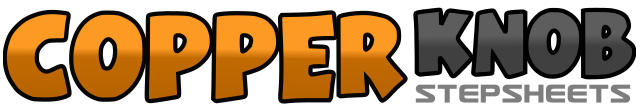 .......Count:48Wall:4Level:High Beginner.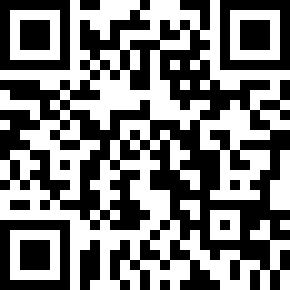 Choreographer:Jeff Stack (USA) & Kathleen Crocker (USA) - July 2020Jeff Stack (USA) & Kathleen Crocker (USA) - July 2020Jeff Stack (USA) & Kathleen Crocker (USA) - July 2020Jeff Stack (USA) & Kathleen Crocker (USA) - July 2020Jeff Stack (USA) & Kathleen Crocker (USA) - July 2020.Music:A Song to Remember - A Thousand HorsesA Song to Remember - A Thousand HorsesA Song to Remember - A Thousand HorsesA Song to Remember - A Thousand HorsesA Song to Remember - A Thousand Horses........1 & 2Step forward R, bump R hip forward, back, forward3 & 4Step forward L, bump L hip forward, back, forward5 - 6Rock forward R, recover back on L7 & 8Step back R, step L next to R, step forward R1 - 2Step forward L, step lock R behind L3 & 4Step forward L, step lock R behind L, step forward L5 - 6Step R quarter turn7 - 8Step R quarter turn (weight on L) (facing 6:00 wall)1 - 2Cross R over L, point L to L side3 - 4Cross L over R, point R to R side5 - 6Cross R over L, unwind L ½ turn7 - 8Rock R to R side, recover L (weight on L)1 & 2Cross R behind L, step L, cross R in front of L3 - 4Rock L side, place weight R5 & 6Cross L behind R, step R, cross R in front of L7 - 8Rock R forward, recover weight on L1 & 2Shuffle back ½ turn R, L, R3 & 4Shuffle back ½ turn L, R, L (weight on L)5 & 6Step R back, step ball of L beside R (on &), step R in place (weight on R)7 & 8Step L back, step ball of R beside L (on &), step L in place (weight on L)1 - 2Rock back R, recover forward on L3 - 4Step R forward, turn 1/4 L5 & 6Touch R toe to side, bring in, touch L toe to side, bring in, weight on L7 - 8Stomp R, stomp L